Открыть акт сверки по клиенту 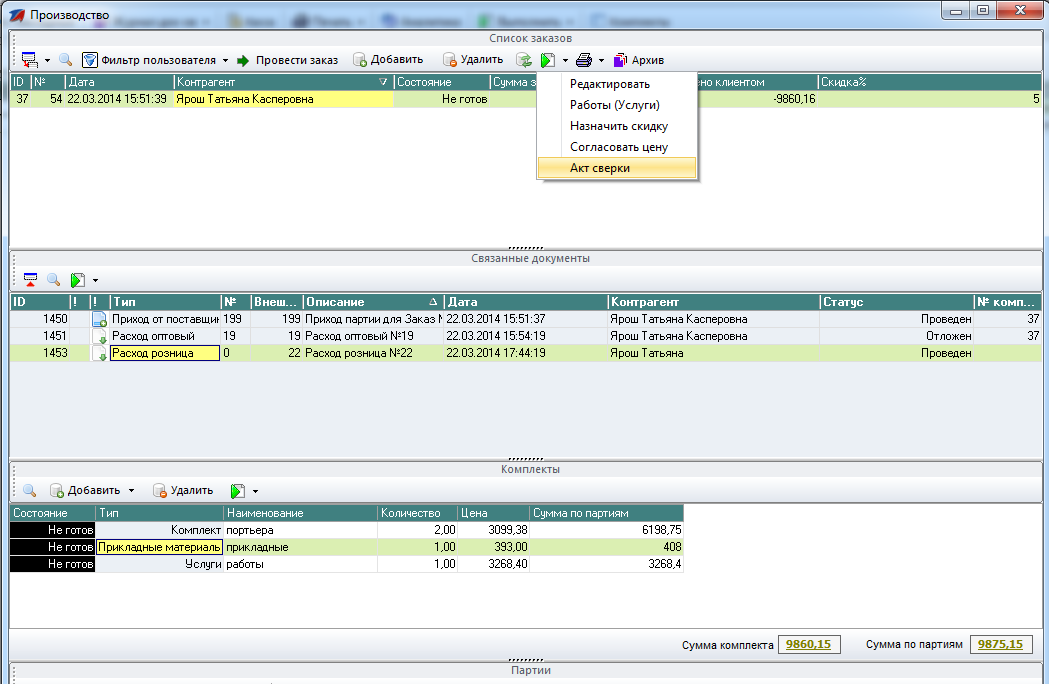 Должно выйти окно 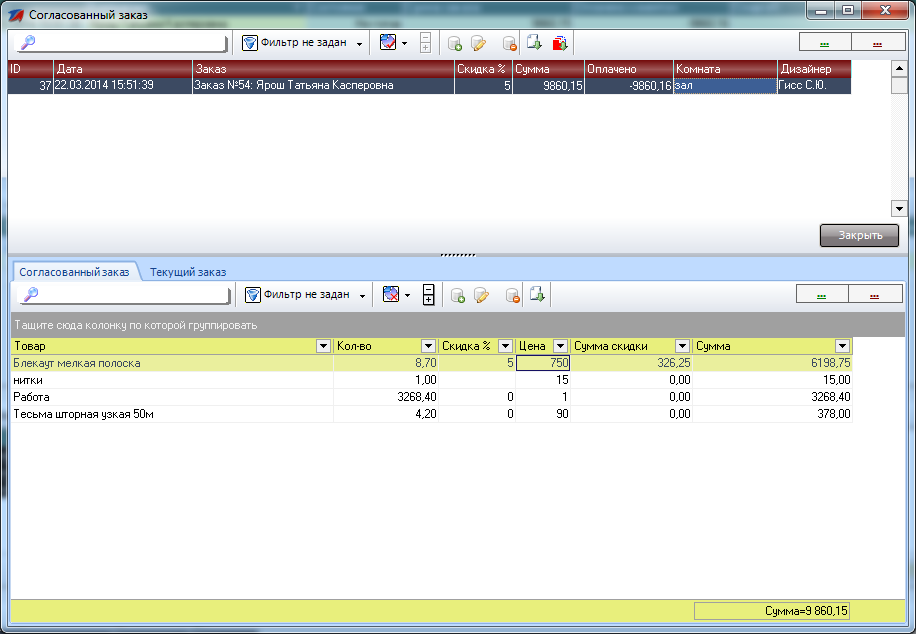 Закладка «Согласованный заказ» формируется в момент предоплаты покупателем позициями номенклатуры активного заказ-наряда. «Текущий заказ» отображает номенклатуру текущего заказа.Посмотреть итоги сумм 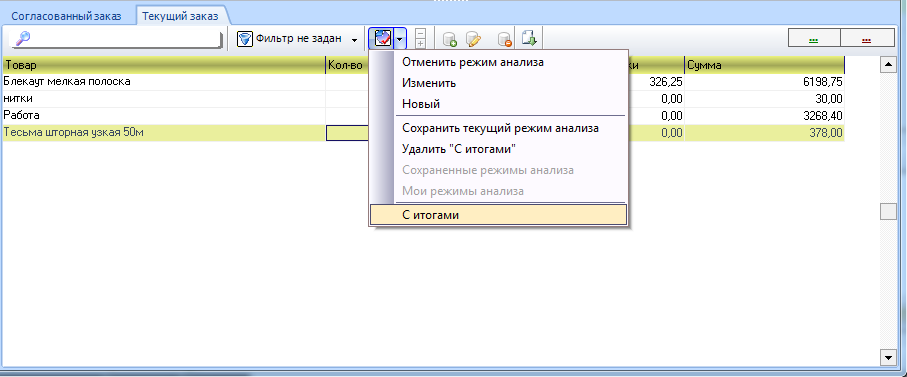 Должно получится следующее  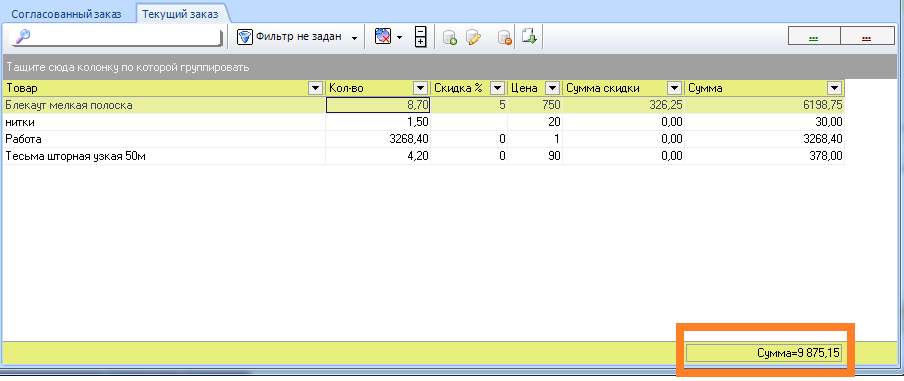 Печать акта сверки. 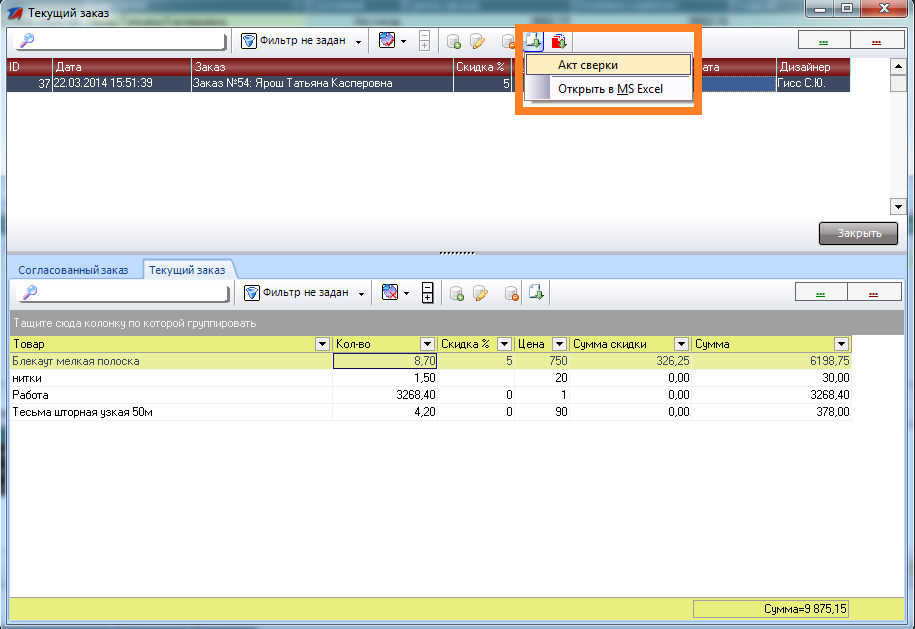 Акт сверки 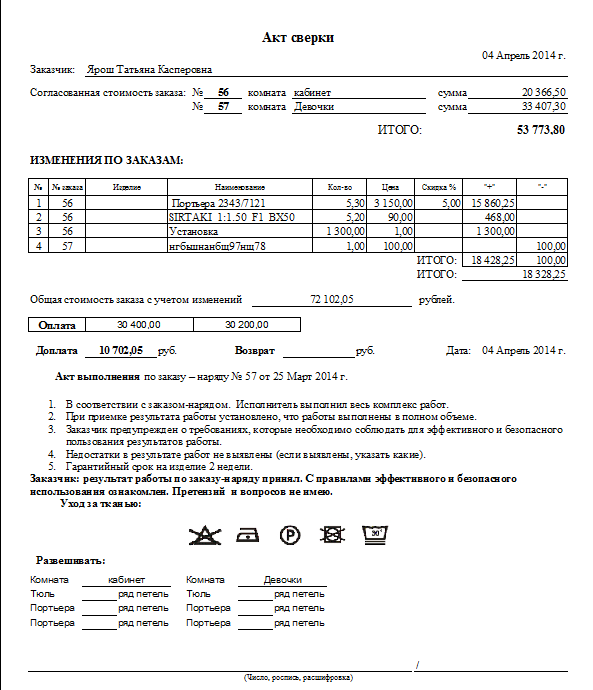 